«Мукопросеиватель»ПМ/1Паспортируководство по эксплуатации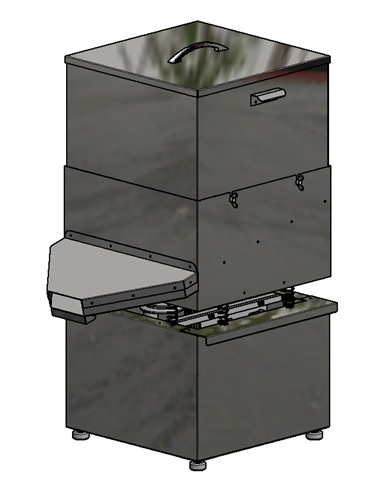 «Гриль-Мастер»Смоленск«МУКОПРОСЕИВАТЕЛЬ ПМ/1»Данный паспорт является документом, совмещенным с руководством по эксплуатации, и распространяется на «МУКОПРОСЕИВАТЕЛЬ ПМ/1».Данный паспорт в течение всего срока эксплуатации изделия должен находиться у лиц, ответственных за его сохранность.Содержание РЭ:1. Требования по технике безопасности и пожарной безопасности1.1. Общие требования безопасности к электрическим установкам в соответствии с ГОСТ 27570.0-87 «Безопасность бытовых и аналогичных электрических приборов» и ГОСТ 26582-85 «Машины и оборудование продовольственные».1.2. Установка выполнена с защитой от поражения электрическим током по классу I ГОСТ 27570.0-87, степень защиты по ГОСТ 14254-IP33.1.3. ЗАПРЕЩАЕТСЯ эксплуатация изделия без заземления корпуса. Место заземления обозначено специальным знаком.1.4. Не загромождайте подходы к установке.1.5. Все работы по устранению неисправностей и ремонту установки должны выполняться лицами, имеющими право на ремонт электроприборов и только после отключения установки от сети.1.6. При перемещениях установки на новое место необходимо отключать ее от сети электроснабжения и заземления.1.7.Перед включением установки убедитесь в целостности кабеля. Не допускается эксплуатация изделия с поврежденным кабелем.1.8. Не оставляйте установку без присмотра.1.9. ВНИМАНИЕ! Не допускается применять водяную струю для очистки наружной части поверхности.1.10. ЗАПРЕЩАЕТСЯ эксплуатация изделия в помещениях с относительной влажностью воздуха более 80%, имеющих токопроводящие полы.1.11. При появлении в процессе работы несвойственных шумов и стука, установку следует отключить и вызвать механика для устранения неисправности.1.12.ВАЖНО! Пожалуйста, ознакомьтесь со следующими инструкциями, прежде чем начать использовать изделие:- Не подключайте мокрыми руками во избежание удара током. - Не подключайте к розетке, в которую подключены несколько электрических приборов. - Не используйте при повреждении кабеля питания, или если вилка не соответствует требованиям безопасности розетки. - Не используйте установку рядом с источником огня или водой. - Не используйте установку, если к ней легко могут прикоснуться дети, и не позволяйте детям пользоваться изделием самостоятельно. - Не размещайте на нестабильных поверхностях. - Не передвигайте включенную установку. - Используйте изделие при достаточном пространстве вокруг него. - Замена силового кабеля должна проводиться квалифицированным техническим специалистом. 2. Общие указания2.1. Изделие выпускается для работы от 4-хпроводной электрической сети переменного тока частотой 50Гц±0,4%, напряжением 380В±10%, с наличием нулевого и заземляющего провода.2.2. Изделие предназначено для эксплуатации в отапливаемом помещении, с диапазоном температур окружающего воздуха от +10ºС до +50ºС, относительной влажности (без конденсации) воздуха 80% при 20°С, при условии гарантированного проветривания или наличия приточно-вытяжной вентиляции.2.3. Изделие подключается к электросети аттестованным специалистом, имеющим допуск для работы с электрооборудованием напряжением до 1000В.2.4. Подключение установки производить согласно схеме, приведенной в Приложении 1. Пускатель ПМ12-010220У2В в комплект поставки не входит, Вы можете приобрести его в компании «Гриль Мастер».2.5. При покупке изделия требуйте проверку комплектности.2.6.Изделие, для предотвращения травмирования персонала, устанавливается на устойчивом, горизонтальном несгораемом основании, предпочтительно на резиновый коврик для снижения шума в помещении и уменьшения вибрации.2.7. При длительных перерывах в эксплуатации (на ночь) отключать изделие от сетиэлектроснабжения, накрывать загрузочный бункер крышкой.2.8. Изделие обслуживается только обученным квалифицированным персоналом.2.9. Оберегайте изделие от ударов и небрежного обращения.2.10. При нарушении потребителем правил, изложенных в настоящем руководстве по эксплуатации, изделие гарантийному ремонту не подлежит.3.Назначение изделия3.1. Изделие предназначено для просеивания муки, то есть отделения ее от посторонних предметов, а также для рыхления и аэрации.3.2. Вид климатического исполнения – УХЛ4 по ГОСТ 15150.3.3. Все корпусные элементы установки изготовлены из пищевой нержавеющей стали, что позволяет использовать данную установку в системе общественного питания.3.4. Приобретая нашу установку, внимательно ознакомьтесь с руководством по эксплуатации. Это поможет Вам успешно ее использовать в Вашей профессиональной деятельности.3.5. Предприятие «Гриль-Мастер» постоянно расширяет и совершенствует ассортимент выпускаемой продукции, поэтому реальный комплект установки, внешний вид и технические характеристики изделия могут отличаться от указанных в данном руководстве без ухудшения потребительских свойств.4.Технические характеристики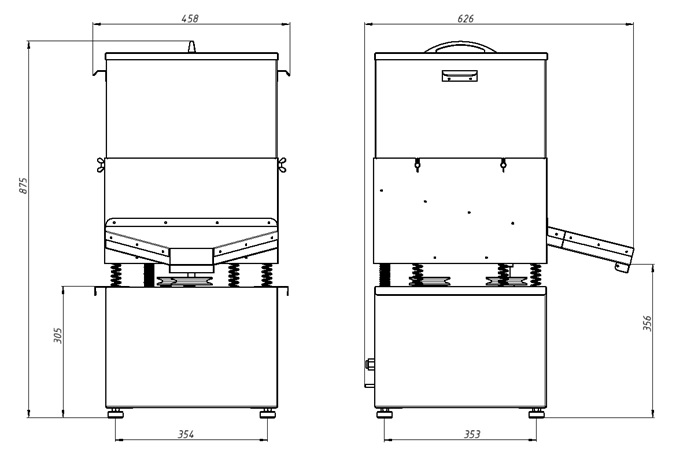 Рисунок 1 - Габаритные размеры мукопросеивателя ПМ/15. Комплектность6. Устройство и принцип работы6.1. Основные части изделия указаны на рисунке 2 и перечислены в таблице1.   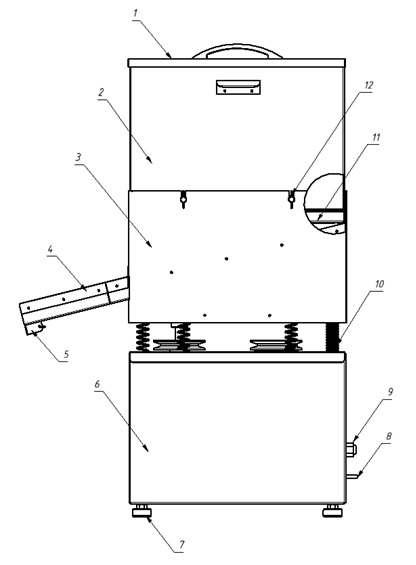 Рисунок 2 – Устройство мукопросеивателя ПМ/1Таблица 1 – Функциональные элементы6.2. Принцип действия мукопросеивателя: мука высыпается на вибрирующее в различных направлениях сито (11, рис. 2), где происходит ее очищение, и попадает в приемный бункер на наклонную плоскость. Далее мука высыпается в технологическую тару для дальнейшего использования.6.3. Установка снабжена устройством магнитного сепарирования (5, рис. 2),принцип действия которого основан на использовании сил магнитного поля, способного притягивать соединения, содержащие железо, и выделять их из основной смеси. Магнитное поле, создаваемое в рабочей зоне, моментально освобождает сырье от металлических включений.7. Подготовка к работе7.1. Подготовку к работе изделия после транспортирования при отрицательных температурах следует проводить в условиях эксплуатации, предварительно выдержав изделие нераспакованным в течение 4-8 часов в этих условиях.7.2. После распаковывания изделия следует убедиться в его целостности и комплектности, удалить защитную пленку, произвести санитарную обработку рабочей поверхности плиты с помощью стандартных средств очистки.7.3. Изделие установить на устойчивом, горизонтальном основании на расстоянии не менее 500мм от легко воспламеняющихся предметов. Проверить горизонтальность уровнем. Выравнивание поверхности изделия производится регулировкой высоты ножек.7.4. Изделие должно устанавливаться в хорошо проветриваемом помещении.7.5. Подсоединить заземление корпуса плиты к заземляющему контуру помещения согласно ГОСТ 27570.0-87.8. Порядок работы8.1.Установка включается с помощью кнопки на панели пускателя (в комплект не входит).8.2. Перед началом работы поставьте под лоток приемного бункера емкость необходимого объема для сбора просеянной муки. Проверьте наличие на лотке устройства магнитной сепарации (5, рис. 2).ВНИМАНИЕ! Эксплуатация установки без данного устройства категорически запрещена!8.3. Подключите изделие к питающему напряжению. Установка в течение нескольких секунд придет в состояние устойчивой вибрации.8.4. Насыпьте муку в загрузочный бункер в количестве не более 5 кг (во избежание повреждения сита).8.5. Необходимо периодически останавливать установку и удалять накопившиеся на сите отходы. Для этого отверните гайки крепления приемного бункера, снимите его и сито. Переверните сито и легкими постукиваниями удалите накопившиеся отходы из сита.8.6. Во избежание коррозии сита регулярно промывайте и просушивайте его.8.7. При эксплуатации установки периодически проверяйте исправность пружин (10, рис. 2). Выход из строя даже одной пружины может привести к изменению характера колебаний загрузочного бункера и сита, что отразится на производительности мукопросеивателя.8.8. После окончания работы необходимо отключить установку от электрической сети, нажав кнопку на панели пускателя.9.Техническое обслуживание на месте9.1.Все работы по обслуживанию производить при отключенном изделии от сети электроснабжения.9.2.Работы по обслуживанию выполняются только квалифицированными специалистами.9.3. Техническое обслуживание и ремонт мукопросеивателя осуществляется по следующему циклу: - техническое обслуживание при пуске в эксплуатацию; - периодическое техническое обслуживание – через каждые 6 месяцев эксплуатации. 9.4. Ежедневно в конце работы производить очистку сита, а также наружных поверхностей мукопросеивателя. Обращайте внимание не только на чистоту установки, но и на состояние пола вокруг нее, т.к. наличие жидкости на полу – это путь к травматизму.9.5.Сход с сит проверяется на наличие посторонних попаданий не реже 1 раза в смену и удаляется. В магнитных сепараторах 2 раза в 10 дней должна проводиться проверка силы магнита. Очистка магнитов производится не реже 1 раза в смену. Сходы с магнитов укладываются в пакет и сдаются в лабораторию. Результаты проверки и очистки мукопросеивательной системы должны записываться в специальном журнале. 9.6. Для выемки магнита из коробки сепаратора необходимо снять кольцевой шплинт (1, рис. 3), повернуть вниз защелку (2, рис. 3) и вынуть магниты (4 шт.). Установка магнитов производится в обратном порядке. ВНИМАНИЕ! Не допускается эксплуатация установки без фиксации защелки шплинтом!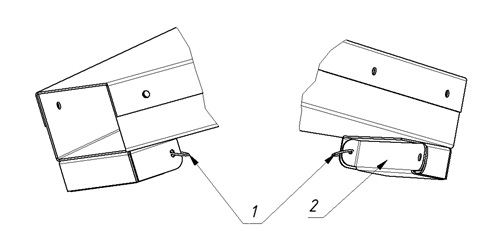 Рисунок 3 – Схема устройства магнитной сепарации9.7. При проведении ремонта оборудования, должны приниматьсямеры исключающие возможность попадания посторонних предметовв продукцию.9.8.Аккуратное и бережное обращение с изделием и соблюдение требований настоящей инструкции, позволяет Вам успешно эксплуатировать ее длительное время.10. Правила транспортировки и хранения10.1.Способ установки оборудования на транспортное средство должен исключать его самопроизвольное перемещение. При погрузке и разгрузке изделий должны строго выполняться требования манипуляционных знаков и надписей на упаковках.10.2. До установки изделия у потребителя, его необходимо  хранить в заводской упаковке в помещениях с естественной вентиляцией при относительной влажности не выше 60% и температуре окружающей среды не ниже +5°С, при отсутствии в воздухе кислотных и других паров.10.3. Складирование изделий в упаковке должно производиться не более чем в 1 ярус.10.4. Условия транспортирования оборудования - по группе условий 3 ГОСТ 15150-69 и температуре не ниже -35°С.10.5. Транспортирование изделия должно производиться в заводской упаковке в вертикальном положении высотой не более чем в 1 ярус, с предохранением от осадков и механических повреждений. 11. Гарантии изготовителя11.1. В течение гарантийного срока предприятие-изготовитель гарантирует безвозмездное устранение выявленных дефектов изготовления и замену вышедших из строя составных частей плиты, произошедших не по вине потребителя, при соблюдении потребителем условий транспортирования, хранения и эксплуатации изделия.Гарантия не распространяется на случаи, когда плита вышла из строя по вине потребителя в результате несоблюдения требований, указанных в паспорте и руководстве по эксплуатации.11.2. Гарантийный срок хранения 6 месяцев со дня продажи. Гарантийный срок эксплуатации 12 месяцев со дня продажи.11.3. Гарантия не охватывает стоимости работ и запасных частей в следующих случаях:- не предусмотренного применения или чрезмерного использования изделия;- повреждения изделия за счет удара или падения;- отсутствия заземления изделия;- повреждения изделия пожаром, наводнением или другим стихийным бедствием;- транспортировки изделия в не правильном положении с нарушением правил перевозки;- выход из строя деталей, подверженных нормальному износу.11.4. Претензии в адрес предприятия-изготовителя предъявляются в случае, если поломка произошла по вине завода-изготовителя в период гарантийного срока.11.5. Рекламация, полученная предприятием-изготовителем, рассматривается в десятидневный срок. О принятых мерах письменно сообщается потребителю.11.6. Для определения причин поломки потребитель создает комиссию и составляет акт, в котором должны быть указаны:- заводской номер изделия;- дата получения изделия с предприятия-изготовителя или торгующей организации и номер документа, по которому он был получен;- дата ввода в эксплуатацию;- описание внешнего проявления поломки;- какие узлы и детали сломались, износились, и т. д.;К рекламации следует приложить:- заполненный гарантийный талон;- акт о поломке.11.7. Если в течение гарантийного срока изделие вышло из строя по вине потребителя, то претензии предприятием-изготовителем не принимаются.11.8. Рекламация на детали и узлы, подвергшиеся ремонту потребителем, предприятием-изготовителем не рассматриваются и не удовлетворяются.11.9. В случае поломки изделия после окончания срока гарантии предприятие-изготовитель осуществляет ремонт по взаимной договоренности. Настоящая гарантия не дает права на возмещение прямых или косвенных убытков.12. Утилизация изделия12.1.Материалы, применяемые для упаковки изделия, могут быть использованы повторно или сданы на пункты по сбору вторичного сырья.12.2. Изделие для утилизации, необходимо привести в непригодность и утилизировать в соответствии с действующим законодательством.Приложение 1 – Схема электрическая принципиальная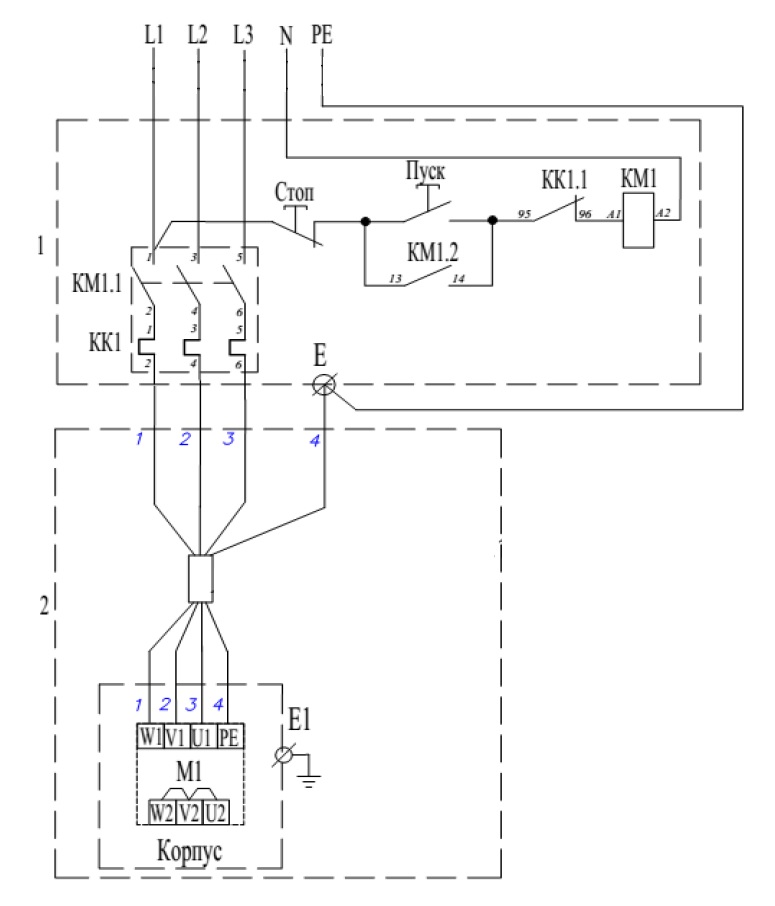 Регистрационный талонОрганизация _________________________________________________________________________ _____________________________________________________________________________________Адрес_______________________________________________________________________________ _____________________________________________________________________________________Руководитель_________________________________________________________________________Контактный тел./факс__________________________________________________________________Где было приобретено оборудование_____________________________________________________ _____________________________________________________________________________________1. Требования по технике безопасности и пожарной безопасности32. Общие указания43.Назначения изделия44. Технические характеристики55. Комплектность56. Устройство и принцип работы67. Подготовка к работе78. Порядок работы79. Техническое обслуживание на месте810. Правила транспортировки и хранения911. Гарантии изготовителя912. Утилизация изделия10Талон на гарантийное обслуживание11Приложение 1. Схема электрическая принципиальная12Свидетельство о приемке13№п/пНаименованиеЕд. изм.Параметр 1Габаритные размеры (ДхШхВ), не болеемм458х626х8752Потребляемая мощностькВт0,093Параметры сита мм1,2х1,2х0,324Номинальное напряжение электросетиВ3805Частота токаГц506Емкость загрузочного бункерал407Производительность установки, не менеекг/ч1508Масса установки, не болеекг379Масса одновременно загружаемой мукикг5НаименованиеКол-во1. Мукопросеиватель 12. Крышка13. Паспорт14. Сертификат соответствия1Поз.НаименованиеПоз.Наименование1Крышка мукопросеивателя7Ножка 2Загрузочный бункер8Шпилька заземления3Приемный бункер9Кабельный зажим4Лоток приемного бункера10Пружины (8 шт.)5Устройство магнитной сепарации11Сито 6Основание12Винт крепления загрузочного бункераОбозначение Наименование Количество1Пускатель12Мукопросеиватель1